Dylan & Gavin’s Rainbow Ministry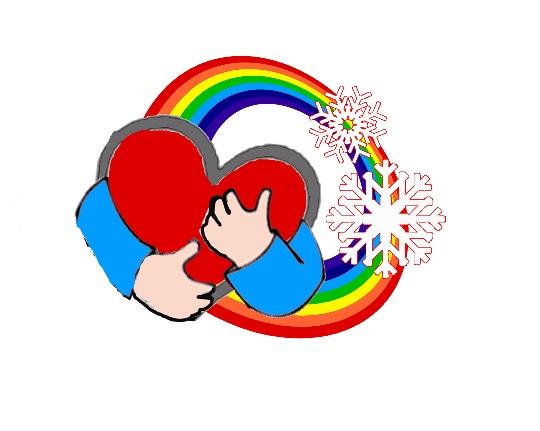 Snowflake 5K Race/1 Mile WalkSaturday-December 9, 2017  Borough of Lehighton               Registration from 8:00-8:45   Race begins promptly at 9:00Who:	Runners and walkers of all ages.  Gather your family friends and co-workers.Where:   Race begins on Iron Street-between 2nd & 3rd & continues through beautiful Lehighton.Registration:  $ 25.00-Early Registrants (by November 17th) are guaranteed a T-shirt and goodie bag. After  November 17th, while supplies last.  Pre and Post-Race activities held inside, including restrooms, race awards, lots of good food FREE to race registrants and available for sale to spectators and others.  Nice Basket Raffle!Awards:  Top male and female overall.  Top 3 males and females in each category…14 and under,15-18, 19-24, 25-29, 30-34, 35-39, 40-44, 45-49, 50-54, 55-59, 60-64, 65-69, 70 and older.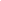 Registration should be mailed to Dylan & Gavin’s Rainbow Ministry, 225 Iron Street, Lehighton, Pa.  18235On-line registration for a nominal fee-www.pretzelcitysports.com  (Closes December 6th-Midnight)Please make checks payable to Dylan & Gavin’s Rainbow Ministry.Last Name_______________________________________       First Name_____________________________     Street or Mailing Address______________________________________________Town/City/State/Zip__________________________________________________Date of Birth_________________________     Age (on day of race) _____________   Gender_____________Phone_________________      Race_____   Walk_____       T Shirt Size   S    M    L    XL    XXL  Other____________E-Mail Address__________________________________________________________Waiver/Release:  I hereby waive all claims against the race director, race officials and volunteers, any and all sponsors, including, but not limited to Dylan Gavin’s Rainbow Ministry, the Borough of Lehighton and all their representatives and successors from any injury or liability I might suffer in this event.  I attest that I am physically fit and prepared for this event.  I assume all risks associated with running/walking in this event, including, but not limited to falls, contact with other participants, weather conditions and road conditions; all such risks being known and appreciated by me.  I grant full permission for organizers to use my name and/or pictures in legitimate accounts and promotions for the event._________________________________________________                      ________________________Signature								          Date_________________________________________________                    _________________________ Parent/Guardian signature if under 18				         Date